Додаток 50до рішення виконавчого комітетуМиргородської міської радивід «22» травня 2024 року № 267Керуюча справамивиконавчого комітету				                    Антоніна НІКІТЧЕНКО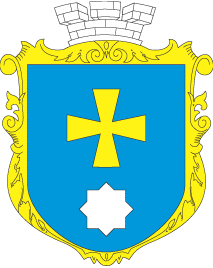 МИРГОРОДСЬКА МІСЬКА РАДАВИКОНАВЧИЙ КОМІТЕТМИРГОРОДСЬКА МІСЬКА РАДАВИКОНАВЧИЙ КОМІТЕТІнформаційна картаПризначення грошової компенсації особам з інвалідністю замість санаторно-курортної путівкиІК  3-3-200221*1.Орган, що надає послугуУправління соціального захисту населення Миргородської міської ради2.Місце подання документів та отримання результату послугиВідділ «Центр надання адміністративних послуг» виконавчого комітету Миргородської міської ради вул. Гоголя,171/1,  тел/факс (05355) 5-03-18e-mail: cnap_mirgorod@ukr.netВіддалені робочі  місця відділу «Центр надання адміністративних послуг» виконавчого комітету Миргородської міської ради у сільських населених пунктахпонеділок  - четвер з 8.00 до 17.00п’ятниця з 8.00 до 15.45перерва з 12.00 до 12.45Управління соціального захисту населення Миргородської міської радивул.Гоголя,92, тел./факс (05355)5-32-81e-mail: uszn1632@adm-pl.gov.uaпонеділок  - четвер з 8.00 до 17.00п’ятниця з 8.00 до 15.45перерва з 12.00 до 12.453.Підстава для отримання Грошова компенсація за путівку виплачується особі з інвалідністю, якщо вона протягом попередніх трьох календарних років перебувала на обліку та не одержувала безоплатної санаторно-курортної путівки 4.Перелік документів, необхідних для надання послуги та вимоги до них 1. Заява про виплату грошової компенсації встановленої форми. 2. Копія пенсійного посвідчення особи з інвалідністю. 3. Копія паспорта громадянина України (паспорт зразка 1994 року або ID картка та форма 13) особи з інвалідністю (у разі, якщо звертається його законний представник – паспорт законного представника та документ, що підтверджує його повноваження).4. Копія довідки про присвоєння реєстраційного номера облікової картки платника податків (не надається особою з ID-карткою, у якої є відмітка РНОКПП, та особою, яка через свої релігійні або інші переконання відмовляється від прийняття реєстраційного номера облікової картки платника податку, офіційно повідомила про це відповідні органи державної влади).5. медична довідка за формою 070/о щодо необхідності забезпечення санаторно-курортним лікуванням, затверджена наказом Міністерства охорони здоров’я від 14.02.2012 № 110 „Про затвердження форм первинної облікової документації та Інструкцій щодо їх заповнення, що використовуються у закладах охорони здоров’я незалежно від форми власності та підпорядкуванняˮ, зареєстрованим в Міністерстві юстиції України 28.04.2012 за № 661/20974;6. Заява з банку для проведення соціальних виплат5. Оплата Безоплатно6.Результат послугиПризначення компенсації / відмова  у призначені компенсації7. Термін виконанняПри надходженні коштів8.Спосіб подання документів/ отримання результатуЗаява та документи, необхідні для призначення компенсації, подаються особою суб’єкту надання адміністративної послуги.Повідомлення про призначення компенсації видається  одержувачу. Компенсацію можна отримати через поштове відділення зв’язку або через уповноважені банки, визначені в установленому порядку9.Перелік підстав для відмови у наданні Подання документів до заяви не в повному обсязі; заява подана особою, яка не має права на призначення компенсації;смерть отримувача даної послуги10.Законодавчо- нормативна основа1. Закон України „Про реабілітацію осіб з інвалідністю в     Україні” від 06.10.2005 № 2961-IV Постанова Кабінету Міністрів України від 07.02.2007 № 150 „Про затвердження Порядку виплати деяким категоріям осіб з інвалідністю грошової компенсації замість санаторно-курортної путівки та вартості самостійного санаторно-курортного лікування”; Постанова Кабінету Міністрів України від 25.11.2015 № 969 „Про внесення змін до порядків, затверджених постановами Кабінету Міністрів України від 17 червня 2004 р. № 785 і від 7 лютого 2007 р. № 150”; Постанова Кабінету Міністрів України від 20.12.2017 № 1017 „Про внесення змін до постанов Кабінету Міністрів України від 17 червня 2004 р. № 785 і від 7 лютого 2007 р.   № 150”;Постанова Кабінету Міністрів України від 28.10.2020 № 1035 „Про внесення змін до деяких постанов Кабінету Міністрів України”Наказ Міністерства соціальної політики України від 22.01.2018 № 73 „Про затвердження форм документів щодо забезпечення структурними підрозділами з питань соціального захисту населення санаторно-курортним лікуванням осіб пільгових категорій”, зареєстрований в Міністерстві юстиції України 13.02.2018   за № 163/3161511.Оскарження результату надання послугДії або бездіяльністю надавача адміністративної послуги можуть бути оскаржені в порядку, встановленому Законом України «Про адміністративну процедуру»:до Департаменту соціального захисту населення Полтавської обласної військової адміністрації;до суду